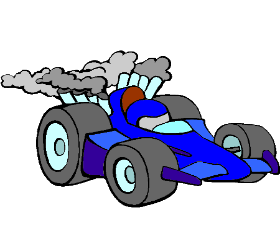 un enfantun enfantil est méchantil est méchantune tempêteune tempête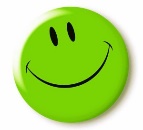 un moutonun moutonil planteil planteil est malinil est malinune orangeune orangeun pantinun pantinune ambulanceune ambulanceil est intelligentil est intelligentun éléphantun éléphantdu cartondu cartonun pantalonun pantalonil inventeil inventedu jambondu jambon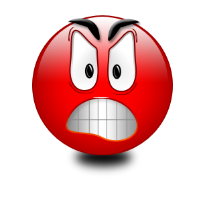 un lapinun lapindu dentifricedu dentifriceun cochonun cochon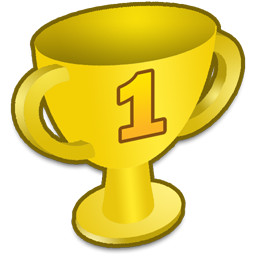 un innocentun innocentun crocodileun crocodileun dindonun dindonun melonun melonune télévisionune télévisionun manègeun manègeun brigandun brigandun marinun marinune montreune montreMartinMartinil emporteil emporteun bouquetinun bouquetinun tambourinun tambourin